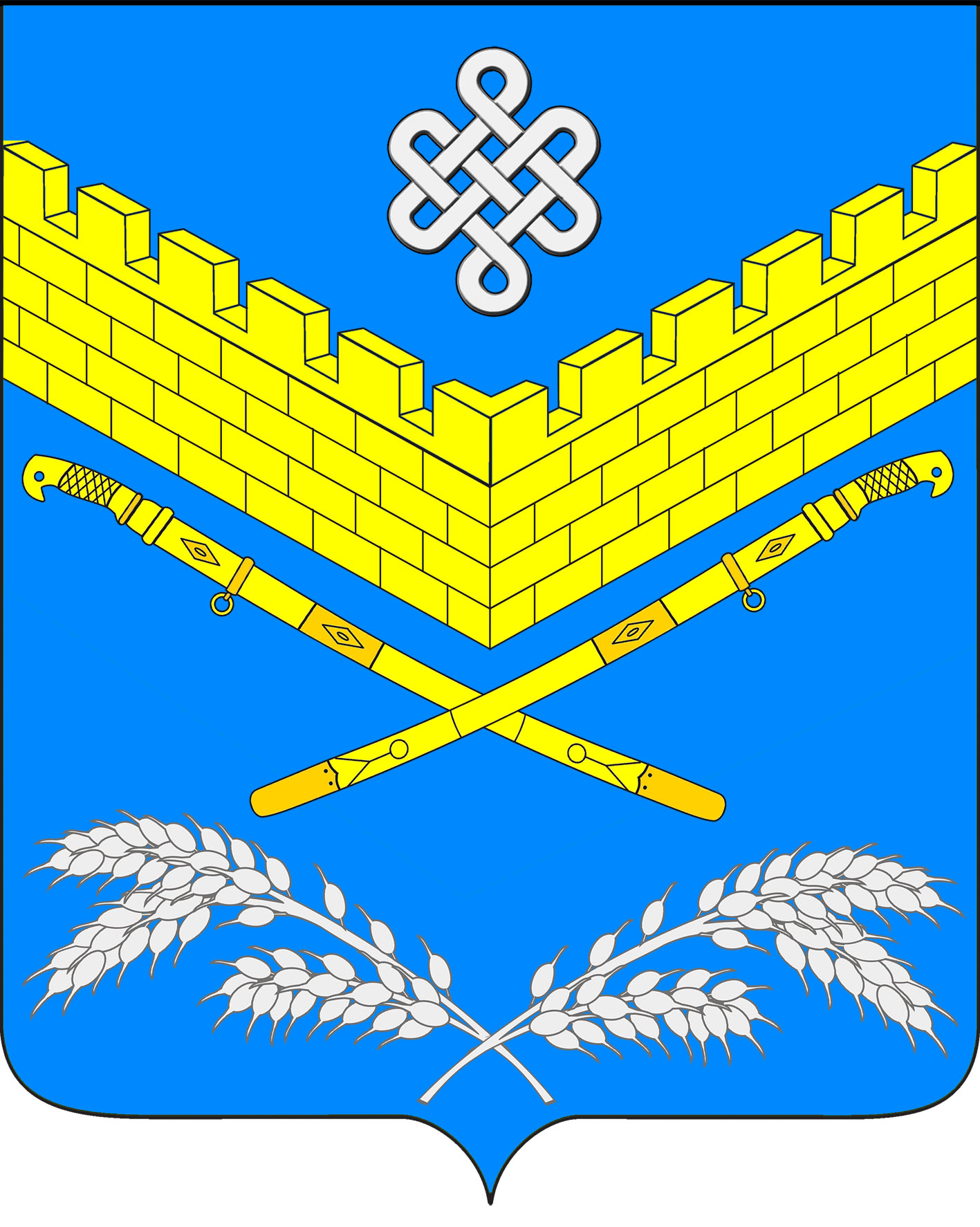 АДМИНИСТРАЦИЯИВАНОВСКОГО СЕЛЬСКОГО ПОСЕЛЕНИЯКРАСНОАРМЕЙСКОГО РАЙОНАПОСТАНОВЛЕНИЕПРОЕКТ____________2019 года                                                                                    № ____станица ИвановскаяО внесении изменений в постановление администрации Ивановского сельского поселения Красноармейского района от 29 декабря 2017 года         № 195 «Об утверждении административного регламента по осуществлению муниципального контроля за обеспечением сохранности автомобильных дорог местного значения в границах населенного пункта Ивановского сельского поселения Красноармейского района»В соответствии с требованиями законодательства о защите прав юридических лиц и индивидуальных предпринимателей при осуществлении муниципального контроля, и в целях приведения нормативно правового акта в соответствие с Федеральным законом от 26.12.2008 года № 294-ФЗ «О защите прав юридических лиц и индивидуальных предпринимателей при осуществлении государственного контроля (надзора) и муниципального контроля», администрация Ивановского сельского поселения Красноармейского района, руководствуясь Уставом Ивановского сельского поселения красноармейского района, п о с т а н о в л я е т:1. Внести следующие изменения в приложение № 1 к постановлению администрации Ивановского сельского поселения Красноармейского района от 29 декабря 2017 года № 195 «Об утверждении административного регламента по осуществлению муниципального контроля за обеспечением сохранности автомобильных дорог местного значения в границах населенного пункта Ивановского сельского поселения Красноармейского района» (далее – приложение № 1):1.1. Подпункт 3.2.2. пункт 3.2. Раздела 3 приложения № 1 дополнить  подпунктами 3.2.2.1. и 3.2.2.2. следующего содержания: «3.2.2.1. Административная процедура «Организация и проведение плановой проверки» включает следующие административные действия:1) подготовка, согласование с органами прокуратуры, утверждение и размещение плана проведения проверок на официальном сайте администрации в сети Интернет и на информационных стендах в администрации поселения;2) издание распоряжения администрации о проведении плановой проверки;3) подготовка и направление уведомления о проведении проверки;4) проведение проверки;5) особенности организации и проведения в 2019 - 2020 годах плановых проверок при осуществлении муниципального контроля в отношении субъектов малого предпринимательства».«3.2.2.2. Содержание административного действия «Подготовка, согласование с органами прокуратуры, утверждение и размещение плана проведения проверок на официальном сайте администрации в сети Интернет и на информационных стендах в администрации поселения».1.2. пункт 3.2. Раздела 3 приложения № 1 дополнить подпунктом 3.2.11 следующего содержания: «3.2.11. Особенности организации и проведения в 2019-2020 годах плановых проверок при осуществлении муниципального контроля в отношении субъектов малого предпринимательства.3.2.11.1. Плановые проверки в отношении юридических лиц, индивидуальных предпринимателей, отнесенных в соответствии со статьей 4 Федерального закона от 24 июля 2007 года № 209-ФЗ «О развитии малого и среднего предпринимательства в Российской Федерации» к субъектам малого предпринимательства, сведения о которых включены в единый реестр субъектов малого и среднего предпринимательства, не проводятся с 1 января 2019 года по 31 декабря 2020 года, за исключением:1) плановых проверок, проводимых в рамках видов муниципального контроля, по которым установлены категории риска, классы (категории) опасности, а также критерии отнесения деятельности юридических лиц, индивидуальных предпринимателей и (или) используемых ими производственных объектов к определенной категории риска либо определенному классу (категории) опасности;2) плановых проверок юридических лиц, индивидуальных предпринимателей, осуществляющих виды деятельности, перечень которых устанавливается Правительством Российской Федерации в соответствии с частью 9 статьи 9 Федерального закона № 294-ФЗ;3) плановых проверок юридических лиц, индивидуальных предпринимателей при наличии у органа муниципального контроля информации о том, что в отношении указанных лиц ранее было вынесено вступившее в законную силу постановление о назначении административного наказания за совершение грубого нарушения, определенного в соответствии с Кодексом Российской Федерации об административных правонарушениях, или административного наказания в виде дисквалификации или административного приостановления деятельности либо принято решение о приостановлении и (или) аннулировании лицензии, выданной в соответствии с Федеральным законом от 4 мая 2011 года № 99-ФЗ «О лицензировании отдельных видов деятельности», и с даты окончания проведения проверки, по результатам которой вынесено такое постановление либо принято такое решение, прошло менее трех лет. При этом в ежегодном плане проведения плановых проверок помимо сведений, предусмотренных частью 4 статьи 9 настоящего Федерального закона №294-ФЗ, приводится информация об указанном постановлении или решении, дате их вступления в законную силу и дате окончания проведения проверки, по результатам которой вынесено такое постановление либо принято такое решение;4) плановых проверок, проводимых по лицензируемым видам деятельности в отношении осуществляющих их юридических лиц, индивидуальных предпринимателей.3.2.11.2. Проведение плановой проверки с нарушением требований настоящим пунктом является грубым нарушением требований законодательства о муниципальном контроле и влечет недействительность результатов проверки в соответствии с частью 1 статьи 20 Федерального закона № 294-ФЗ.».2. Общему отделу администрации Ивановского сельского поселения (Дондук) обнародовать настоящее постановление в установленном порядке.3. Контроль за исполнением настоящего постановления возложить на заместителя главы Ивановского сельского поселения Красноармейского района И.Н. Артюх.4. Настоящее постановление вступает в силу со дня его обнародования.Глава Ивановского сельского поселения Красноармейского района						       А.А. ПомеляйкоЛИСТ СОГЛАСОВАНИЯк проекту постановления администрации Ивановского сельского поселения Красноармейского района от _________  2019 №_____«О внесении изменений в постановление администрации Ивановского сельского поселения Красноармейского района от 29 декабря 2017 года   № 195 «Об утверждении административного регламента по осуществлению муниципального контроля за обеспечением сохранности автомобильных дорог местного значения в границах населенного пункта Ивановского сельского поселения Красноармейского района»»Проект подготовил и внес:Ведущий специалистобщего отдела (юрист) администрации Ивановского сельского поселенияКрасноармейского районаИ.Н. Марушко Проект согласован:Заместитель главыИвановского сельского поселенияКрасноармейского районаИ.Н. АртюхНачальник общего отдела администрации Ивановского сельского поселенияКрасноармейского района Е.А. Дондук